                                                                   »LAHKO SI ZMAGOVALEC BREZ MEDALJE«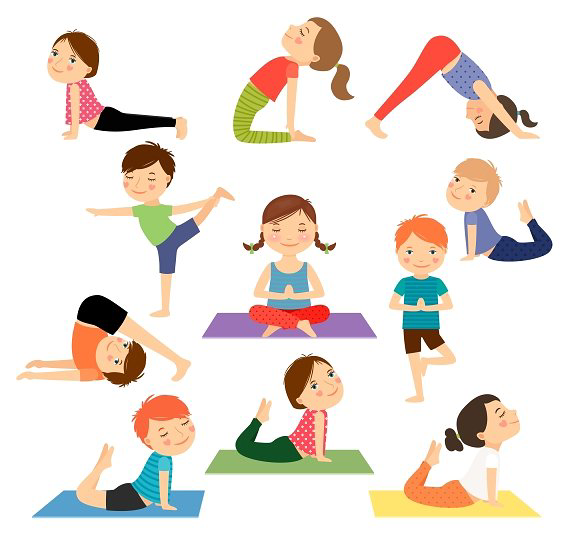 RAZGIBAJ SE, DA OSTANEŠ ZDRAVPetek, 8. 5. 2020Aktivnost 1:ZA DOBRO JUTROhttps://www.youtube.com/watch?v=7VAEIkGmXnoAktivnost 2:MOJA PRAVLJICA (Maja Kokol in Plesni studio Novo mesto)https://www.youtube.com/watch?v=tk01W6EfoKQAktivnost 3:POJDITE NA DVORIŠČE IN SE ŽOGAJTE S STARŠI. UČITE SE LOVITI IN METATI ŽOGO. OSTANITE ZDRAVI